             WildPlay Permission Form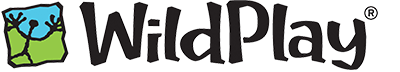 As sent home in previous tour messages, students have the opportunity to participate in a WildPlay Adventure Course while in Victoria. This is a completely OPTIONAL tour for students. Anyone not wanting to participate in this tour will have free time in our "buddy system" with the option to tour Hatley Park & Royal Roads University or Fort Rodd Hill. An OKM chaperone will always be available to students. The Classic Tour: Estimated Price - $50The Classic course starts with a training session on the ground to get comfortable using the ziplines and the continuous belay system. Then, you’ll climb up a ladder and start making your way from tree to tree by walking across tightropes, climbing up cargo nets, sliding down ziplines, flying through the air on rope swings, leaping onto swinging logs, and balancing on wobbly bridges!  You will work your way through 3 levels of obstacles that get higher and more challenging as you go. What to expect on the TourStudents will participate in groups of 20 maximum with a guide in each group.Tour takes between 1.5 and 2 hours to complete. __________________________________________________________________________________________Risks of Participation: All those associated with climbing stairs, standing on tree platforms, using ziplines, walking across suspension bridges, hiking forest trails, changing weather conditions, encounters with wildlife and poor decision making by students. Parents are required to view the company website at https://www.wildplay.com/adventure-courses to satisfy their need for the best information on this opportunity and to make an informed decision of consent. __________________________________________________________________________________________Cost: The cost per student for this tour is estimated to be $50. The cost is dependent on how many students sign-up for the tour. Once we have received permission forms and know our final numbers, we will send home a final invoice for this tour and ask parents to pay using school cash online.  ___________________________________________________________________________________To sign-up for this optional tour, parents must fill out the permission form below and return it to OKM by Friday, March 8th, 2024. PARENT/GUARDIAN CONSENT:I have read the description of activities, understand that there are inherent risks attached to this activity and accept these risks.  I also understand that all of the requirements of the school Code of Conduct apply while students are on field trips, and I will repay the school for costs if it is necessary to send this student home by means other than as stated above.  Consent is given for (name of student) to participate and travel as described.  Name													Medical concerns, allergies, medication requirements							Signature							Date					Attachments:            Yes             No